Brocher avec la déclaration du travailleur.Centre de services scolaire des Chic-Chocs 102, rue Jacques-Cartier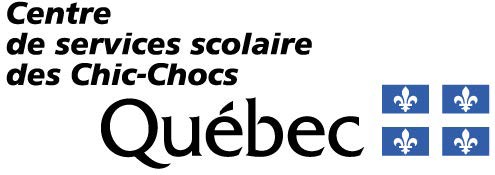 Gaspé (Québec) G4X 2S9 Téléphone : (418) 368-3499Télécopieur : (418) 368-6531Accident sans perte de temps	Accident avec perte de tempsPrécisez, pour chacune des causes retenues, ce qui est anormal.Demandez-vous : « Pourquoi cet élément est-il anormal»?Signature du supérieur immédiat : 		Date :  	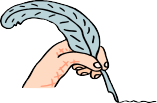 A – ENQUÊTENom de la personne qui rédige le rapport :    	 Nom du travailleur ou de la travailleuse :	 	Nom de la personne qui rédige le rapport :    	 Nom du travailleur ou de la travailleuse :	 	Nom de la personne qui rédige le rapport :    	 Nom du travailleur ou de la travailleuse :	 	Nom de la personne qui rédige le rapport :    	 Nom du travailleur ou de la travailleuse :	 	L’enquête a-t-elle été effectuée dans les 24 heures de l’événement ?	OuiL’enquête a-t-elle été effectuée dans les 24 heures de l’événement ?	OuiL’enquête a-t-elle été effectuée dans les 24 heures de l’événement ?	OuiNonL’enquête a-t-elle été effectuée sur les lieux de l’événement ?	Oui Si non, pourquoi ?  	L’enquête a-t-elle été effectuée sur les lieux de l’événement ?	Oui Si non, pourquoi ?  	L’enquête a-t-elle été effectuée sur les lieux de l’événement ?	Oui Si non, pourquoi ?  	NonÊtes-vous en accord avec la description du travailleur ou de la travailleuse?	Oui Si non, inscrivez votre version des faits :  	Êtes-vous en accord avec la description du travailleur ou de la travailleuse?	Oui Si non, inscrivez votre version des faits :  	Êtes-vous en accord avec la description du travailleur ou de la travailleuse?	Oui Si non, inscrivez votre version des faits :  	NonProbabilité que le même événement survienne :	Fréquente	OccasionnelleProbabilité que le même événement survienne :	Fréquente	OccasionnelleProbabilité que le même événement survienne :	Fréquente	OccasionnelleRareB – ANALYSECauses de l’événementPour chacune des catégories, cochez la (les) cause(s) qui a (ont) amené l’événement à se produire.Causes de l’événementPour chacune des catégories, cochez la (les) cause(s) qui a (ont) amené l’événement à se produire.Causes de l’événementPour chacune des catégories, cochez la (les) cause(s) qui a (ont) amené l’événement à se produire.Causes de l’événementPour chacune des catégories, cochez la (les) cause(s) qui a (ont) amené l’événement à se produire.Équipement et matérielEntreposage inadéquatManque d’équipementÉquipement inadéquat ou défectueuxÉquipement à risque élevéAutre (spécifiez) :  	 IndividuHabileté (dextérité) insuffisanteConnaissances insuffisantesComportement inadéquat.Geste inadéquat.Autre (spécifiez) : 	EnvironnementAménagement inadéquat du posteConditions ambiantes impropresEspace restreintManque d’ordreEntreposage inadéquatAutre (spécifiez) :  	Équipement et matérielEntreposage inadéquatManque d’équipementÉquipement inadéquat ou défectueuxÉquipement à risque élevéAutre (spécifiez) :  	 IndividuHabileté (dextérité) insuffisanteConnaissances insuffisantesComportement inadéquat.Geste inadéquat.Autre (spécifiez) : 	EnvironnementAménagement inadéquat du posteConditions ambiantes impropresEspace restreintManque d’ordreEntreposage inadéquatAutre (spécifiez) :  	OrganisationFormation ou entraînement insuffisantProcédures/règlements absents ou insuffisantsSupervision ou contrôle inadéquatMauvaise planification du travailInsuffisance de l’entretienAutre (spécifiez) :  	TâcheCadence du travailInobservance des règles et des procéduresNon-respect des méthodes de travailInstructions verbales non suiviesNon-utilisation des équipements de protectionPosture de travail inadéquateUtilisation non appropriée d’équipementsEfforts excessifsAutre (spécifiez) :  	OrganisationFormation ou entraînement insuffisantProcédures/règlements absents ou insuffisantsSupervision ou contrôle inadéquatMauvaise planification du travailInsuffisance de l’entretienAutre (spécifiez) :  	TâcheCadence du travailInobservance des règles et des procéduresNon-respect des méthodes de travailInstructions verbales non suiviesNon-utilisation des équipements de protectionPosture de travail inadéquateUtilisation non appropriée d’équipementsEfforts excessifsAutre (spécifiez) :  	NoSituation anormaleSituation anormalePourquoi ?Pourquoi ?C – MESURES CORRECTIVES ET /OU PRÉVENTIVESC – MESURES CORRECTIVES ET /OU PRÉVENTIVESC – MESURES CORRECTIVES ET /OU PRÉVENTIVESIndiquez trois mesures correctives et/ou préventives susceptibles, à votre avis, d’éviter que cette situation ne se reproduise.Indiquez trois mesures correctives et/ou préventives susceptibles, à votre avis, d’éviter que cette situation ne se reproduise.Indiquez trois mesures correctives et/ou préventives susceptibles, à votre avis, d’éviter que cette situation ne se reproduise.Indiquez trois mesures correctives et/ou préventives susceptibles, à votre avis, d’éviter que cette situation ne se reproduise.Indiquez trois mesures correctives et/ou préventives susceptibles, à votre avis, d’éviter que cette situation ne se reproduise.Indiquez trois mesures correctives et/ou préventives susceptibles, à votre avis, d’éviter que cette situation ne se reproduise.Mesure préventive ou correctiveMesure préventive ou correctiveResponsableResponsableAvisé le :Avisé le :